Sparen voorAlienware 15 op alienware.nl let op!!! Ram verhogen naar de 2e 16 RAM en de hardeschijf upgraden naar 1TB SSDSite microfoon:http://www.bax-shop.nl/rode-nt-usb?utm_source=beslist&utm_medium=price_comparison&utm_campaign=beslistnl&utm_term=9000-0011-6385&pup_e=997&pup_cid=20570&pup_id=116385site playstation:https://www.wehkamp.nl/Zoeken/ArtikelDetail.aspx?ArtikelNummer=703304&Ntt=ps4%20console&PI=0&PrI=4&Nrpp=96&Blocks=0&View=Gridalle ps4 games op wehkampaleen blackops 3 niet die op bol.comhttps://www.wehkamp.nl/Zoeken/ArtikelDetail.aspx?ArtikelNummer=780224&Ntt=printer&PI=0&PrI=5&Nrpp=96&Blocks=0&View=GridwatHoeveelPrijs per stuksubtotaalAfbeeldingPcIntel Game pc11X1X€2696,00,-€2696,00,-€2696,00,-€2696,00,-€2696,00,-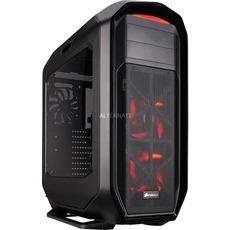 Monitor22 LG 22M47VQ23X3X€109.00,-€109.00,-€109.00,-€327.00,-€327.00,-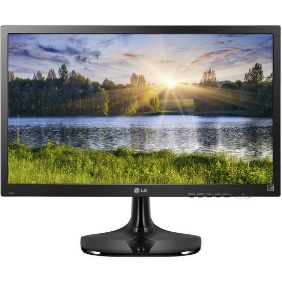 Muissharkoon SHARK Force Zwart31X1X€19.99,-€19.99,-€19.99,-€19.99,-€19.99,-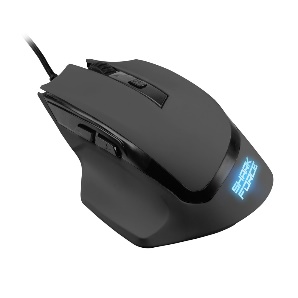 Muismatrazer goliathus Speed Edition - Soft (Large)41X1X€34.99,-€34.99,-€34.99,-€34.99,-€34.99,-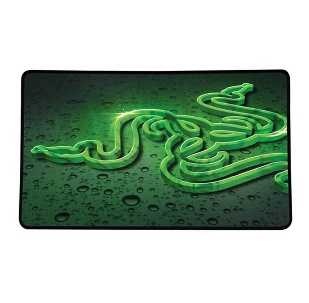 ToetsenbordRazer DeathStalker Essential51X1X€59.99,-€59.99,-€59.99,-€59.99,-€59.99,-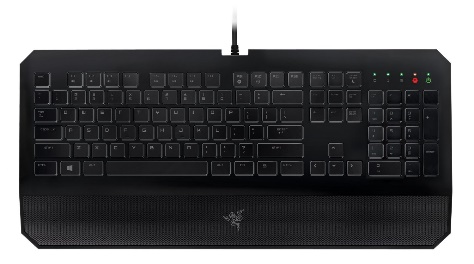 Muisdraad HouderRazer Mouse Bungee61X1X€29,99,-€29,99,-€29,99,-€29,99,-€29,99,-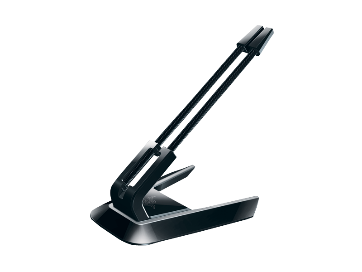 SpeakerSpeedlink – Avenza 2.171X1X€39,99,-€39,99,-€39,99,-€39,99,-€39,99,-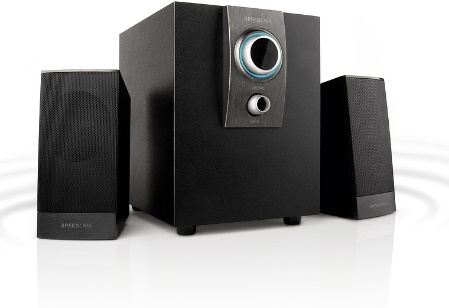 KeypadRazer Tartarus Chroma - KeypadGamepc.nl81X1X€89,99,-€89,99,-€89,99,-€89,99,-€89,99,-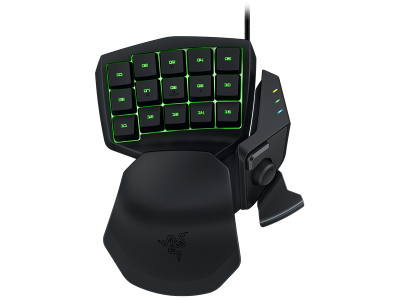 HDMI KabelValueline - 1.3 HDMI kabel - 1.5 m - ZwartBol.com93x3x€5,47€5,47€5,47€16,41,-€16,41,-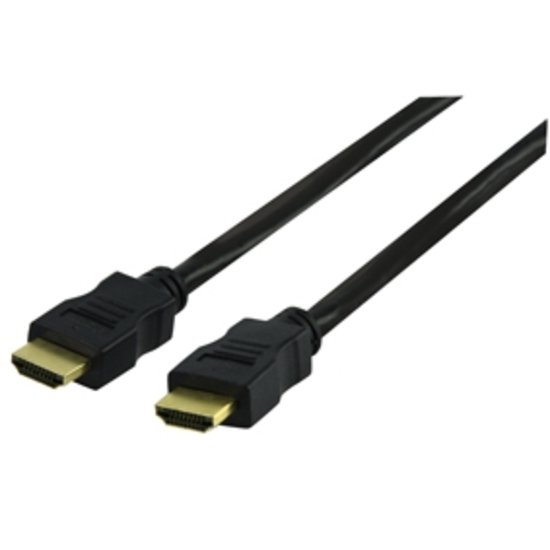 HDMI spliter3-In 1-Out HDMI Switch with Pigtail Cable (EverTech?101x1x€21,99,-€21,99,-€21,99,-€21,99,-€21,99,-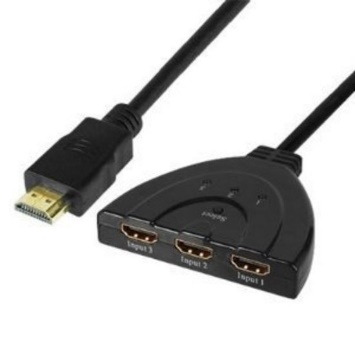 Bluetooth speakerRazer Leviathan Mini Portable Speaker112x2x€152,99,-€152,99,-€152,99,-€305,98,-€305,98,-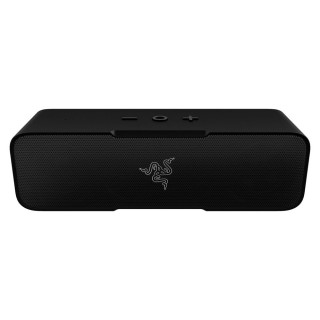 Alienware 15 laptopalienware 15 gaminglaptop121x1x€2.339,00,-€2.339,00,-€2.339,00,-€2.339,00,-€2.339,00,-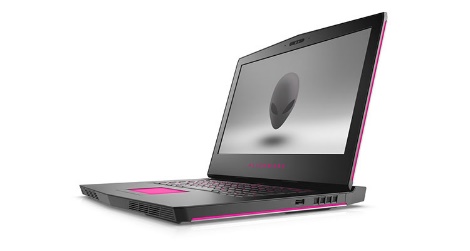 microfoonRode NT-USB USB-microfoon131x1x€139,00,-€139,00,-€139,00,-€139,00,-€139,00,-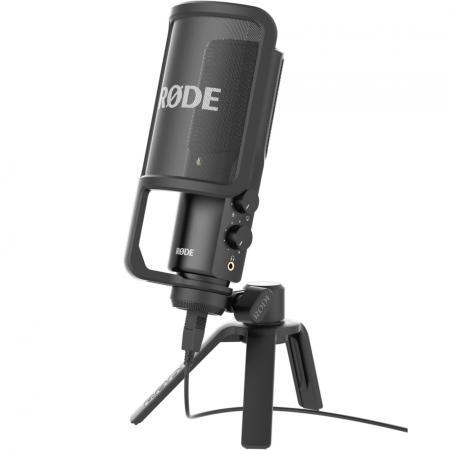 PS4Sony - PlayStation 4 500GB141x1x€293,00,-€293,00,-€293,00,-€293,00,-€293,00,-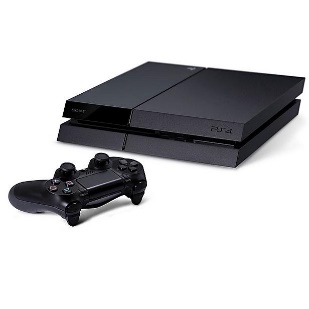 PS4 ControlerSony - PlayStation 4 DualShock 4 controller v2153x3x€59,99,-€59,99,-€59,99,-€179,97,-€179,97,-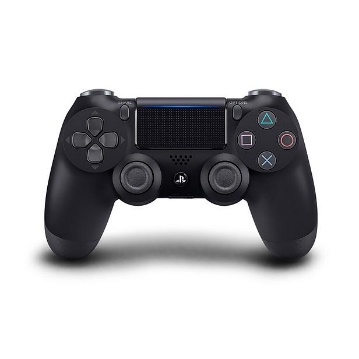 Ps4 controler opladerHama Controller dual laadstation (Playstation 4)         162x2x€22,50,-€22,50,-€22,50,-€45,00,-€45,00,-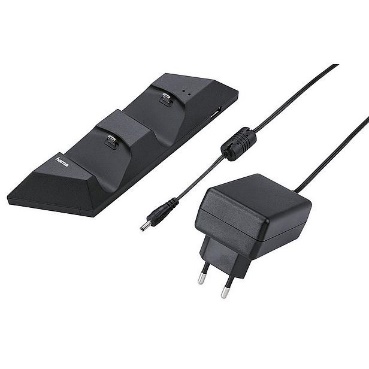 Ps4 internetSony - PlayStation 4 Plus abonnement 365 dagen - Nederland PS417Ps4 internetSony - PlayStation 4 Plus abonnement 365 dagen - Nederland PS4171x1x1x€49,99,-€49,99,-€49,99,-€49,99,-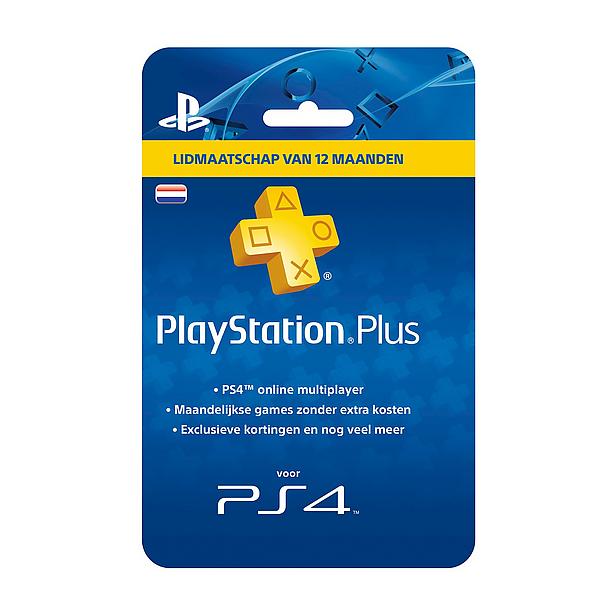 Ps4 gameBattlefield 1 (PS4)18Ps4 gameBattlefield 1 (PS4)181x1x1x€57,99,-€57,99,-€57,99,-€57,99,-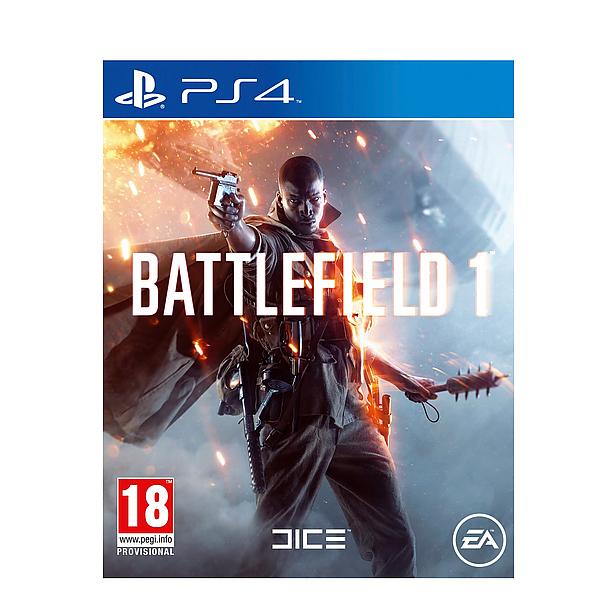 Ps4 gameThe Elder Scrolls V Skyrim special edition (PS4)19Ps4 gameThe Elder Scrolls V Skyrim special edition (PS4)191x1x1x€52,99,-€52,99,-€52,99,-€52,99,-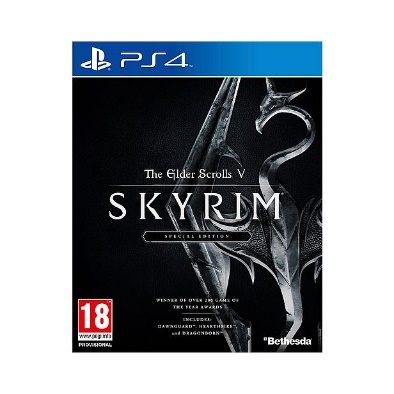 Ps4 gameGTA V (PS4)20Ps4 gameGTA V (PS4)201x1x1x€49,00,-€49,00,-€49,00,-€49,00,-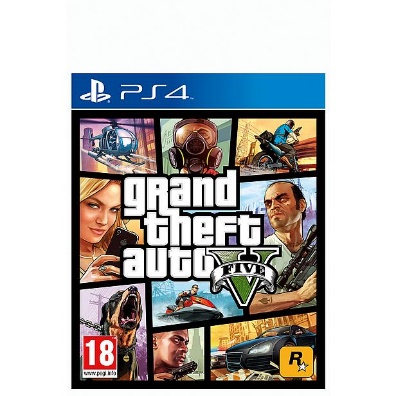 Ps4 gameCall Of Duty: Black Ops 3 - PS421Ps4 gameCall Of Duty: Black Ops 3 - PS4211x1x1x€49,99,-€49,99,-€49,99,-€49,99,-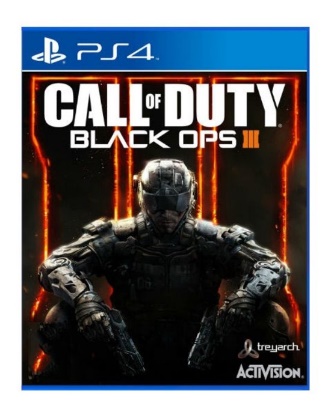 3DS GamePokemon sun223DS GamePokemon sun221x1x1x€59,99,-€59,99,-€59,99,-€59,99,-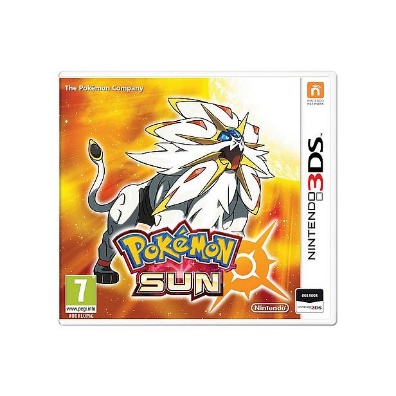 printerCanon PIXMA MX925 all-in-one printer23printerCanon PIXMA MX925 all-in-one printer231x1x€129,-€129,-€129,-€129,-€129,-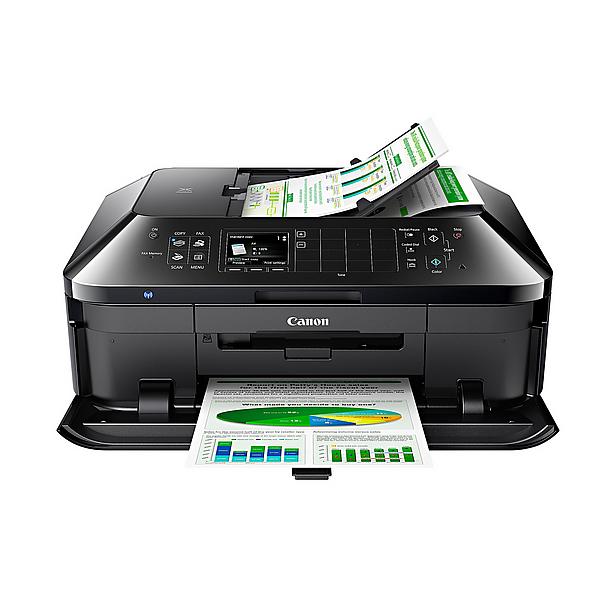 Externe HardeschijfWestern Digital Elements 1TB externe harde schijf24Externe HardeschijfWestern Digital Elements 1TB externe harde schijf241x1x€62,99,-€62,99,-€62,99,-€62,99,-€62,99,-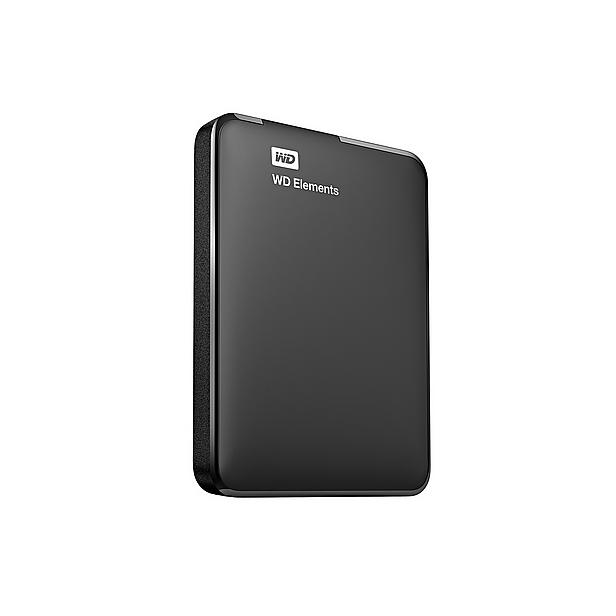 MinetopiaMinetopia Whitelist 1 jaar251x€45,00,-€45,00,-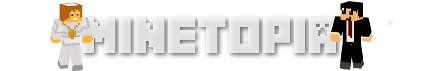 GraycoinMinetopia Graycoins 5261x€20,00,-€20,00,-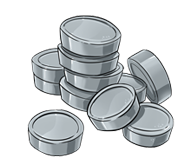 mafia3Mafia 3 (PS4)271x€49,-€49,-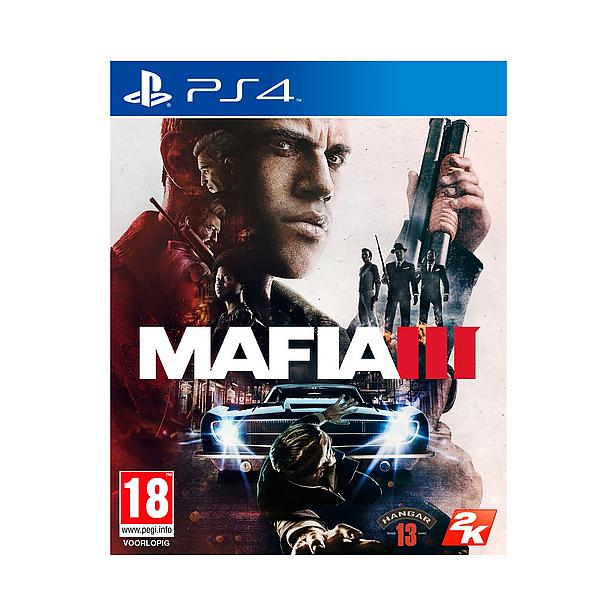 Razer BagpackRAZER TACTICAL PRO GAMING RUGZAK 17,3 INCH281x€159,00,-€159,00,-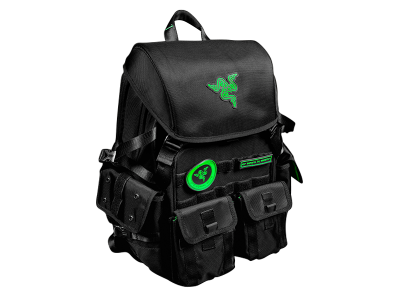 Xbox OneMicrosoft - Xbox One S 1 TB291x€322,-€322,-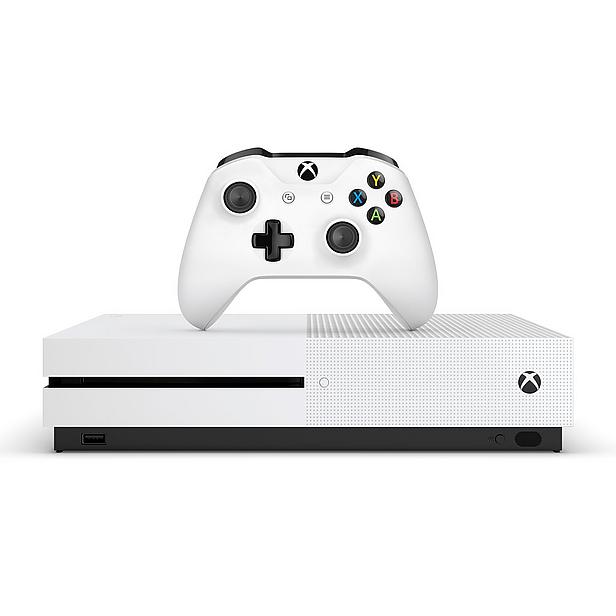 Xbox One consoleMicrosoft - Xbox One S draadloze controller303x€54,99,-€164,99,-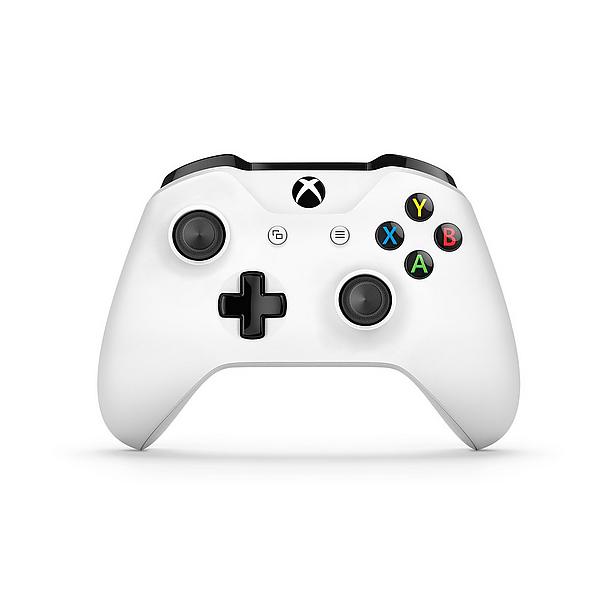 MinibarZanussi ZRX51101WA - Mini koelkastBol.com311x€179,00,-€179,00,-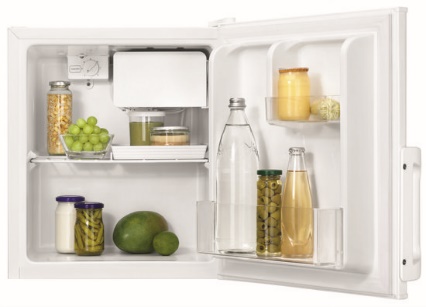 €€